ПОСТ-РЕЛІЗ10 вересня 2020 рокуУ вересні 2020 року Учбово-методичний центр захисту прав людини HRTC в рамках проекту «Захист прав пенсіонерів та моніторинг бюджетних витрат по COVID-19 громадським префектами у південних областях України» та громадської кампанії «За чесну медицину» закінчив цикл тренінгів для активних громадян з Миколаївської, Херсонської та Кіровоградської областей.9-10 вересня у Кропивницькому відбувся третій дводенний тренінг із застосування сучасних цифрових інструментів для аналізу медичних закупівель та захисту прав пацієнтів поважного віку.Учасники тренінгу обмінялися досвідом та ідеями, взяли безпосередню участь в розробці навчальних кейсів на основі реальних історій про порушення прав пацієнтів. Найбільш успішні учасники отримали можливість розробити власну радіопередачу і провести її в ефірі «Українського Радіо Миколаїв 92FM».Мета третього тренінгу: зацікавити і залучити до моніторингової, правозахисної та антикорупційної діяльності громадських префектів та волонтерів, які працюватимуть з особами похилого віку. Підвищити рівень обізнаності учасників про новітні методи обробки інформації. Заохотити учасників до розповсюдження інформації про інноваційні методи громадського контролю.На початку тренінгу директор Учбово-методичного центру захисту прав людини Борис Кудар привітав учасників і розповів про програми Центру з підвищення кваліфікації фахівців в галузі комплексної обробки інформації та запропонував учасникам долучитись до діяльності із захисту прав пацієнтів поважного віку.Голова громадської організації «Територія успіху» Інга Дуднік розповіла про організацію діяльності громадських активістів Кіровоградщини, і про особливості роботи з пенсіонерами, які вважають, що їх права на надання якісних медичних послуг були порушені під час карантину.Тренерка-фасилітаторка, аналітик, голова Вознесенської асоціації розвитку місцевої демократії Тетяна Зелінська провела огляд цифрових інструментів для збору і обробки інформації. Її презентація була присвячена  аналізу публічних закупівель опорними медичними закладами в Миколаївській, Херсонській та Кіровоградській областях.  Учасники тренінгу ознайомились з  характеристиками аналітичних панелей  YouСontrol, PROZORRO, BI- PROZORRO, E-DATA, DOZORRO, а також сайтів Міністерства охорони здоров’я та Національної служби здоров'я України.Тренер, юрист, директор аналітико-правозахисного об’єднання «Викривач» Вадим Мельников розповів про законодавчі основи та юридичне забезпечення моніторингової діяльності. Учасники тренінгу опрацювали на практиці підготовку запитів і звернень до медичних установ і органів влади і місцевого самоврядування щодо реального стану забезпечення медичним обладнанням та медичними препаратами для боротьби з коронавірусом.У другій половині першого дня тренінгу відбулася зустріч з Віктором Жученею -   регіональним координатором взаємодії з громадськістю Секретаріату уповноваженого Верховної Ради з прав людини у Кіровоградській області. Він  розповів, як громадянам захистити свої права в умовах карантину і які заходи вживає для цього Офіс  Омбудсмена.Основним інформаційним продуктом проекту є радіопередачі на основі реальних історій пенсіонерів, чиї права було порушено в умовах карантину. Враховуючи це, професійний радіорежисер Володимир Ковальчук і директор Учбово-методичного центру захисту прав людини Борис Кудар провели майстер-клас «Як підготувати цікаву програму на радіо на основі реальних кейсів».Учасники тренінгу ознайомились з презентацією керівника творчої групи «Українське Радіо Миколаїв 92FM» Андрія Тюренкова «Виражальні засоби радіо». Рік тому, завдяки його наставництву Учбово-методичний центр захисту прав людини успішно реалізував проект «Правдиве радіо», який було спрямовано на захист пенсіонерів від деструктивного інформаційного впливу під час виборів.В ході практичного заняття з розробки аудіопідкастів учасники працювали в малих групах і самостійно опановували навички сценаристів і радіоведучих.Після цього учасники тренінгу поділились на дві групи. Перша група під керівництвом Тетяни Зелінської і Вадима Мельникова продовжила практичні заняття  з оскарження сумнівних договорів, укладених за спрощеною процедурою СOVID-19. А друга група учасників перемістилася до імпровізованої радіостудії і Володимира Ковальчука, де кожний бажаючий отримав нагоду випробувати себе у ролі радіоведучого та записати власну радіопередачу.Другий день тренінгу був присвячений практичним заняттям, в ході яких учасники під керівництвом тренерів опанували основи моніторингової діяльності, способи і методи забезпечення прав людини під час пандемії. Учасники на практиці навчились перевіряти данні, перетворювати їх в інформацію, опанували нові інструменти верифікації та роботи з первинними і вторинними джерелами інформації.Окремий компонент тренінгу було присвячено міжрегіональному обміну досвідом. Учасники отримали можливість поспілкуватись онлайн і наживо з провідними аналітиками з різних областей України:Медіа-тренер, член Національної спілки журналістів, головний редактор Інтернет-видання «Губернская неделя» В’ячеслав Головченко з Миколаєва виступив з доповіддю про сучасні системи електронних закупівель, цифрові інструменти збору і обробки даних, особливості застосування розширених модулів аналітики для моніторингу систем електронних закупівель.А, доцент кафедри регіонального управління Національної академії управління при Президенті України Олег Конотопцев з Харкова виступив з презентацією «Обов‘язковість оприлюднення закладами охорони здоров’я інформації про медичну допомогу».  Олег є  членом правління громадської організації «Станція Харків» і координатором проекту «Підтримка прозорості сфери охорони здоров’я на Сході України».Після онлайн зустрічі з миколаївськими і харківськими колегами учасники тренінгу продовжили практичні заняття з використання цифрових інструментів медичної аналітики. Провідний фахівець в сфері аналізу державної антикорупційної політики, екс-виконавчий директор «Transparency International Україна» Олексій Хмара провів  майстер-клас «Антикорупційна аналітика». Він поділився досвід  «Transparency International Україна» та інших правозахисних організацій з впровадження стандартів належного врядування.Наприкінці заходу учасники презентували свої напрацювання і заповнили анкети зворотного зв’язку.Найбільш успішні учасники тренінгу нагороджені сертифікатами Учбово-методичного центру захисту прав людини.Організатори тренінгу висловили свою особливу вдячність благодійній організації «100 відсотків життя Рівне» за безкоштовно надані медичні маски і дезінфектори. Також всі учасники тренінгу подякували Креативному ІТ-простору KOWO (Ай-Ті простору КОВО), який на безоплатній основі надав свої приміщення для проведення заходу.___________________ *  Громадське партнерство «Громадська префектура» створено з ініціативи Фонду розвитку міста Миколаєва і має на меті сприяння підвищенню загального рівня прозорості, відкритості, ефективності муніципальних та адміністративних послуг виконавчих органів місцевого самоврядування, доброчесності та цілісності бюджетного процесу на місцевому рівні через запровадження постійно діючого громадського контролю.** Учбово-методичний центр захисту прав людини HRTC – недержавна, некомерційна, неприбуткова громадська організація, заснована в травні 2012 року. Місія Центру – сприяти освіті в галузі прав людини та підтримувати ініціативи громадян шляхом впровадження інноваційних методів збору, обробки та розповсюдження інформації. На сьогоднішній день Центр HRTC успішно реалізував дев’ять соціальних проектів, спрямованих на підтримку суспільно-значущих ініціатив громадян. 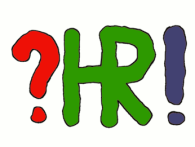 Громадська організація «Учбово-методичний центр захисту прав людини»54001, Миколаїв, а/с 152, тел.: +38 (063) 624-74-60, +38 (097) 712-62-87e-mail: hr.advocacy.training@gmail.com, http://hr-advocacy.mk.ua/